Wita Cię wieś Jabłonka – „Kraina 7 Osobliwości”do której Jezioro Omulew i starzy Mazurzyzapraszają gości.Odkryjesz historii tu wiele i przygody skosztujesztego, że do nas przyjechałeś na pewno nie pożałujesz.Stojąc tyłem do świetlicy, ruszaj w lewo wzdłuż ulicy.Tuż przed Tobą ujrzysz znak, na nim rowerowy szlak.Gratka jest to dla nas spora, ma ponad dwadzieścia -  kilometrów                                                                        23          15                i prowadzi wokół jeziora.Idź przed siebie dalej prosto, gdzie po lewej świerki rosną.Trochę z lewej lipa stoi, która czasu się nie boi.Rośnie tutaj wiele lat i pamięta dawny świat.Tuż po prawej „Zakątek ” się znajduje,                                                               18                 27Mieszka tam Mazur, który ciężko pracuje.Otwórz drewniane wrota i wejdź w ten Zakątek, Tam czeka na Ciebie przygody początek.Dawno, dawno temu drzewa tu ścinali, z których później mieszkańcy domy budowali.Podnieś zatem głowę i spójrz na tablicę,Na niej zapisano leśnej pracy tajemnice.Siódmy wers od góry wskaże, że wśród wszystkich drwali, Są dzisiaj też tacy, co się wyspecjalizowali.Zaraz Ci podpowiem, byli to ,                                                                   1                   20robotnicy leśni, a wśród nich                                                                     3            11          4Przyjrzyj się narzędziom, którymi pracowali, Wpisz poniżej nazwę tego, którym drewno numerowali:  13                                        7     6Kiedy już poznałeś stare tajemnice, spójrz w stronę jeziora i wyjdź na ulicę.Ruszaj dalej w prawo – gdzie tablica się znajdujeTurystyczna firma „”                                                           25           w niej usługi oferuje.Po Twej lewej stronie, zaraz obok iglaka czeka od lat wielu „Zakątek rybaka”.Brama otwarta, więc wejdź gościu miły, tajemnice jeziora Cię tutaj zwabiły.Praca rybaka to było wyzwanie, w całej naszej wiosce miał on poważanie.Dzień u dnia do wody, do rybek, do sieci,gdy po pracy wracał cieszyły się dzieci.Bo świeża rybka była do jedzenia, a z rybki jajeczka również do smażenia.Gdzieś na tablicy odpowiedź się skrywa, jak te jajeczka się nazywa?                                                                 28                  2Na tablicy kilka pytań jeszcze czeka, odpowiedz na nie szybko - nie zwlekaj.Trzecia od lewej tabliczka wskaże, że  są polskich wód największym gospodarzem.        10           5Żaki, wontony, kotwice i pławy są elementami ciekawej wystawy.A z tą wystawą historia jest taka, znajdziesz tu wspomnienia starego rybaka.Po prawej płaszcz wisi , a   (wodery) po lewej,                                                            26gdzie rybak się podział, tego nikt nie wie.Po raz ostatni  spójrz w wody toń,uśmiechnij się ciepło i wznieś do góry dłoń.Nie rezygnuj jeszcze z wyprawy tej, wróć znów na trasę i skręć w lewo, Okey?Chcąc odnaleźć skarb i dojść szybko do celu, idź dalej przed siebie, gdzie znak widzisz roweru.Podążaj prosto – to właściwa droga, Podziwiaj okolice, aż zobaczysz dom Boga.Idź dalej prosto, po prawej dom biały A przy nim stara                                        12                          8           16           widok to wspaniały.Czerpano z niej wodę w ilości bez liku, a następnie grzano w cynowym imbryku.Idąc dalej tuż przy drodzeStoi   na jednej nodze                                 30Z drewna jest on wykonanyPrzez mieszkańców często odwiedzany.Tam gdzie koniec Jabłonki jest terenu zabudowanegoKroki swoje skieruj na cmentarz kolego.Znajdziesz go po lewej – nad jeziorem leżyZ pierwszej wojny światowej są tam mogiły żołnierzy.Gdy armia Samsonowa w 1914 roku się  przemieszczała,złoty skarb w okolicy gdzieś zapodziała.Wejdź drugim wejściem na starą część cmentarza - tam tablica się jawi. Dawną nazwę Jabłonki, po niemiecku Ci przedstawi –        19                  21               Po prawej dzwonnica stara smutne wieści głosiła, teraz prosi o ciszę, tu gdzie niejedna mogiła.Wychodząc z nekropoli, kroki skieruj w prawą stronę,Znak ciszy to                                  24         9,14hałasy i dźwięki tutaj niedozwolone.Za znakiem skręć w lewo w drogę piaszczystą, gruntową,by poznać do końcowego hasła literkę nową.Znak „Agroturystyka ”                                                                                     22 prawidłową drogę 200 metrów na wprost Ci wskaże.Dalej tabliczka „Teren prywatny” – idź prosto - nikt Cię nie ukarze.Uważaj  po drodze, idź tam gdzie znaki „Agroturystyka”,One Cię zawiodą do „Zakątka rolnika”.Stań przy tablicy – boś pewnie ciekawyJaki stosowano tu system uprawy.Areał na trzy części był podzielonydzięki temu dawał bardzo duże plony.Kłosy dorodne żęto sierpami lub kosami, by wydobyć z nich ziarno młócono je   .                                                                                       29          17Twój kierunek jest już bardzo dobrze znany  1     2             3     4      5     6     7     8     9            10   11   12   13   14 15   16           17   18   19   20   21          22   23            24   25  26   27   28   29   30skarb jest schowany.Tematyka: Wyprawa po skarb pomoże Ci odkryć tajniki ginących zawodów i życia dawnych mieszkańców mazurskiej wsi.Gdzie to jest?Trasa Questu znajduje się na Mazurach, w miejscowości Jabłonka, w gminie Nidzica, powiecie nidzickim, na skraju Puszczy Napiwodzko-Ramuckiej, nad jeziorem Omulew.Jak dojechać?Kieruj się trasą S7 do Nidzicy (woj. warmińsko-mazurskie). Z Nidzicy jedź w kierunku Szczytna trasą nr 545. W miejscowości Napiwoda skręć w lewo (za tartakiem) na Jabłonkę (11km).GPS: …………………………………….Początek Questu: Świetlica w centrum miejscowości JabłonkaCzas przejścia Questu: około 1 godz. Opiekun Questu: Towarzystwo Rozwoju Okolic Omulewa „Razem dla wszystkich”, Jabłonka 22a, Jolanta Ziemska, tel. 607 039 815 Odkryj tajemniceSzlakiem Starego Mazura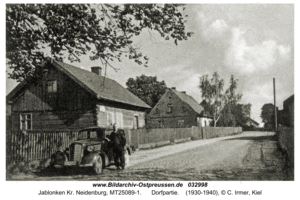 